Pengaruh Entrepreneurial Marketing Terhadap Keunggulan Bersaing dengan InovasiSebagai Variabel Mediasi. (Studi Pada UKM Kuliner di Kota Malang)OlehWidyanta Kristina Br. PurbaDosen PembimbingAnanda Sabil Hussein, SE., M.Com., Ph.DABSTRAKPenelitian ini bertujuan untuk mengetahui pengaruh entrepreneurial marketing   dan inovasi terhadap keunggulan bersaing pada UKM kuliner di kota Malang, baik pengaruh secara langsung maupun tidak langsung. Jenis penelitian yang dilakukan adalah explanatory research yang menjelaskan hubungan kausal antara variabel-variabel melaluipengujian hipotesis. Penelitian ini menggunakan sampel sebanyak 130 responden yang diambil dari populasi UKM kuliner di kota Malang. Pengambilan sampel menggunakan teknik  purposive sampling  dengan karakteristik  sampel yang  dipilih  yaitu  UKM terletak  di kawasan kota malang,  merupakan  usaha  kecil  menengah  yang  menjual  kuliner  makanan,  dan  usaha minimal  sudah  berjalan  1  tahun.  Data  diperoleh  dengan  melakukan  survei  dan  metode analisis  menggunakan  PLS  SEM  2.0.  Hasil  dari  penelitian  ini  menunjukkan  terdapat pengaruh yang signifikan dan positif antara entrepreneurial marketing dengan inovasi. entrepreneurial marketing berpengaruh signifikan terhadap keunggulan bersaing. Inovasi berpengaruh signifikan terhadap keunggulan bersaing. hipotesa ke empat,  entrepreneurial marketing  berpengaruh  tidak  langsung  secara  signifikan  terhadap  keunggulan  bersaing melalui iovasi.Kata kunci : entrepreneurial marketing, inovasi, keunggulan bersaing.The Influence of Entrepreneurial Marketing on Competitive Advantage Using Innovation as a Mediating Variable. (A Study On Culinary Small and Medium Enterprises in Malang City)ByWidyanta Kristina Br. PurbaAdvisor LecturerAnanda Sabil Hussein, SE., M.Com., Ph.DAbstractThis study aims to identifying the direct and inderect effect of entrepreneurial marketing and  innovation towards competitive advantage of culinary small and  medium enterprises in Malang City. The research type was explanatory research which exp lain about causal relation between variables from the research hypothesis. This   study uses 130 respondents of SMEs in Malang City, selected using purposive sampling technique with the creteria of namely small and medium enterprises located in malang city, is a small medium business that sells food culinary, and the business has been operating for at least 1 year. The data is obtained by survey and analyzed using  structural Equation Modelling with software smart PLS 2.0. The result showed that entrepreneurial marketing gives a significant effect on innovation. Entrepreneurial marketing gives a significant effect on competitive advantage. Otherwise, innovation gives a significant effect on competitive advantage. Entrepreneurial marketing had inderect influence towards competitive advantage through innovation.Keywords: Entrepreneurial marketing, Innovation, Competitive advantage.PENDAHULUAN Latar BelakangDi    negara    berkembang    sepertiIndonesia, peranan UKM menjadi sangat penting, baik itu untuk pembangunan maupun pertumbuhan ekonomi. Meski di negara maju juga terdapat banyak UKM, namun peran dari usaha seperti ini di negara berkembang sangat penting karena menjadi salah satu tolak ukur pertumbuhan ekonomi negara tersebut. Berdasarkan badan pusat statistik, Indonesia dengan jumlah penduduk lebih dari 250 juta jiwa memiliki sekitar 117,68 juta tenaga kerja. Sebanyak  96,87  persen  diantaranya bekerja di sektor Usaha Kecil dan Menengah (UKM). UKM memiliki peran yang sangat penting dalam pembangunan perekonomian nasional. Berdasarkan data Kementerian Koperasi dan Usaha kecil Menengah (Kemenkop UKM) sumbangan UKM ke Produk Domestik Bruto (PDB) saat  ini  mencapai  57  persen  (Kompas,2018).UKM     merupakan     salah     satu pencipta    lapangan    kerja    baru    yang diharapkan           berdampak           kepada berkurangnya         pengangguran         dan pemerataan pendapatan masyarakat. UKM juga terbukti mampu bertahan disaat krisis ekonomi  terjadi.  Kemampuannya  dalam bertahan disaat banyak usaha besar yang mengalami          penurunan          maupun kebangkrutan,  menjadikan  UKM  sebagai salah    satu    penyokong    perekonomian Indonesia  yang  mampu  mensejahterakan masyarakat.    Salah    satu    faktor    yang memiliki  peranan   yang   sangat   penting dalam     perkembangan     UKM     adalah pemasaran (Internet Marketing, 2018). Pemasaran  memiliki  peran  yang  sangat penting dalam organisasi besar, tetapi tidak dapat     dipungkiri     bahwa     pemasaran memiliki  peran yang lebih penting dalamusaha kecil menengah dikarenakan kehilangan ataupun bertambahnya satu konsumen akan sangat menentukan keberlangsungan hidup usaha tersebut (Becherer et al, 2012). Tetapi karakteristik pemasaran di UKM sangatlah berbeda dengan karakteristik pemasaran untuk dua perusahaan   besar   yang   ada   di   teori (Hamali, 2016).Untuk memenangkan persaingan dengan kompetitor  yang  ada  di  pasar,  pemilik usaha diharuskan untuk lebih jeli dalam melihat peluang dan menggunakan sumber daya dan keahlian yang tersedia untuk meningkatkan  dan  menciptakan  nilai dalam wujud yang kreatif dan inovatif (Gilmore, 2011) dalam proses pemasarannya.Konsep entrepreneurial marketing merupakan konsep yang awalnya muncul pada pelaku usaha skala kecil atau pelaku usaha  yang  baru  memulai  bisnisnya (Stokes,  2000).  Dalam penelitian Olanye dan Edward (2016), dijelaskan bahwa praktek pemasaran konvensional tampak tidak efektif untuk perusahaan wirausaha untuk mendapatkan keunggulan kompetitif di tengah persaingan. Dalam penelitian ini menetapkan bahwa   konsep pemasaran kewirausahaan adalah konstruksi multidimensi yang aspek-aspeknya memiliki pengaruh positif yang signifikan terhadap kinerja restoran cepat saji dalam lingkungan pemasaran yang kompetitif. Analisis dalam penelitian ini menunjukkan bahwa dimensi dari entrepreneurial marketing yang diadopsi, proaktif, inovasi dan   pengenalan   peluang   oleh   restoran cepat saji akan meningkatkan kinerja dan keunggulan bersaing. Entrepreneurial marketing  mengacu  pada  proses pemasaran     yang     menekankan     padapenciptaan, penemuan, evaluasi, dan penggalian  peluang  (Miles  dan  Darroch2006). Pemasaran kewirausahaan melakukan  pendekatan  pemasaran interaktif atau kontak langsung dengan pelanggan (Stokes, 2000).Dari teori dan konsep tersebut, entrepreneurial marketing sangat relevan untuk diterapkan dalam pemasaran UKM. Metode Entrepreneurial marketing bertujuan untuk menjalin hubungan baik dengan pelanggan baru maupun pelanggan lama  dan  menciptakan  nilai  bagi pelanggan dengan menghasilkan barang yang bermutu, keragaman jenis produk, tampilan produk yang menarik, inovasi produk dan mengikuti selera pelanggan.Konsep entrepreneurial marketing sangat berkaitan erat dengan inovasi. Menurut Baron et al. (2011) yang dikutip oleh suardhika dan suryani (2016) dalam penelitiannya   yang   berjudul   “Strategic Role of Entrepreneurial Marketing and Customer Relation Marketing to Improve Competitive Advantage in Small and Medium Enterprises in Bali Indonesia” menyatakan bahwa Dalam lingkungan bisnis saat ini, inovasi produk dan proses organisasi adalah faktor penentu yang menentukan kemampuan perusahaan untuk bertahan dalam persaingan pasar dan perubahan teknologi, serta sumber utama untuk mencapai keunggulan kompetitif perusahaanInovasi   menjadi   sangat   penting bagi usaha kecil dan menengah dalam proses pertumbuhan bisnisnya. Usaha kecil dan menengah harus membuat inovasi sebagai bagian mendasar dari pengembangan organisasi mereka dikarenakan inovasi dapat menciptakan kesuksesan bisnis. Menjadi inovatif tidak berarti  harus  menciptakan,  inovasi  jugadapat berarti mengubah model maupun rancangan bisnis sehingga mampu beradaptasi dengan perubahan dalam lingkungan, yang akhirnya dapat memberikan produk atau layanan yang lebih baik.Salah satu faktor lain yang menjadi penting akan adanya inovasi di UKM adalah kompetisi atau persaingan. Persaiangan pasar yang saat ini begitu terbuka dan kompetitif seharusnya memotivasi para pelaku usaha untuk menjadikan produk maupun jasanya lebih baik dari pesaingnya hingga dapat merebut pangsa pasar yang lebih tinggi.Wahyono (2002) menjelaskan bahwa inovasi yang berkelanjutan dalam suatu perusahaan merupakan kebutuhan dasar yang pada gilirannya akan mengarah pada terciptanya keunggulan kompetitif. Perubahan-perubahan yang terjadi didalam lingkungan bisnis telah memaksa perusahaan untuk mampu menciptakan pemikiran baru, gagasan-gasasan baru dan menawarkan  produk  yang  inovatif. Dengan demikian inovasi memiliki arti yang   lebih   luas   dimana   tidak   hanya sebagai suatu alat untuk mempertahankan kelangsungan hidup perusahaan tetapi juga untuk unggul dalam persaingan.Keunggulan bersaing mengacu pada suatu keadaan yang memberikan suatu usaha peluang   untuk   memberikan   nilai   yang lebih kepada pelanggannya dari pada kompetitor (Ghosh et al. 2016). Keunggulan dalam bersaing tidak semata- mata berasal dari ukuran atau kapasitas sebuah organisasi bisnis, atau juga bukan karena besarnya aset dan pasar tetapi lebih disebabkan oleh kemampuan dalam memobilisasi dan memaksimalkan kemampuan akan penguasaan teknologi, pengetahuan    dan    pengalaman    untukmenciptakan sesuatu yang baru yang bisa mereka tawarkan ke pasar dan juga bagaimana cara mereka menciptakan dan menawarkan sesuatu yang baru tersebut ke pasar (Jagger et al, 2004).Di  indonesia  bisnis  kuliner semakin berkembang pesat. Semakin banyak pengusaha bisnis yang tertarik dalam  membuka  usaha  kuliner dikarenakan bisnis ini terlihat menjanjikan. Menurut Ali dalam Setyanti (2012), bisnis kuliner termasuk yang menjadi pilihan banyak orang, karena dianggap jenis bisnis yang   lebih   mudah   dilakukan   daripada bisnis lainnya. Namun, bisnis kuliner termasuk   bisnis   yang   tergolong   rumit karena membutuhkan banyak inovasi dan kreativitas  yang  berkelanjutan.  Oleh karena itu, strategi berperan penting untuk dapat terus bersaing dalam industri ini, meski dalam lingkup usaha kecil.Kota   Malang   merupakan   salah salah satu kota pelajar serta memiliki banyak tempat wisata yang menarik sehingga secara otomatis bisnis kulinernya juga   berkembang   dengan   pesat.   Para pelaku  bisnis  berlomba-lomba menciptakan konsep rumah makan yang unik dan harga yang terjangkau dan menu yang beragam, sehingga nantinya disukai oleh kalangan pelajar, mahasiswa, wisatawan, maupun para pencinta kuliner. Berkembangnya bisnis kuliner di kota Malang menyebabkan semakin banyaknya pelaku  bisnis  yang  membuka  usaha kuliner,  sehingga  pertumbuhan  UKM sektor kuliner semakin tinggi dan persaingan  antar  pelaku  bisnis  juga semakin tinggi. Ketatnya persaingan dalam bisnis kuliner memaksa setiap pelaku usahanya  untuk  bekerja  ekstra menciptakan sesuatu yang lebih demi menarik   minat   konsumen.   Munculnyapesaing-pesaing baru yang menawarkan produk sejenis menjadi ancaman bagi pelaku bisnis.Saat ini para penikmat wisata kuliner maupun wisatawan yang datang ke kota Malang tidak hanya sekedar mencari kuliner yang enak namun juga tempat yang nyaman, unik dan menarik. Hal ini dapat dilihat   dengan   bertambahnya   kafe-kafe yang menawarkan konsep menarik seperti, tempat yang nyaman sekaligus cocok dijadikan spot foto, beragam pilhan menu makanan, dan harga yang terjangkau.Munculnya kafe-kafe di kota malang menjadi salah satu ancaman bagi pelaku usaha kecil dan menengah kuliner di kota Malang, karena masih banyak pelaku usaha yang tidak terlalu memahami konsep pemasaran serta strategi yang tepat untuk kelangsungan usahanya. Tetapi semakin berkembangnya teknologi, selera dan permintaan konsumen pelaku-pelaku usaha kecil secara tidak langsung juga dituntut untuk mengikuti perkembangan yang ada walaupun belum merata.Banyak pelaku bisnis UKM kuliner di kota  Malang  yang  mulai  bekerjasama dengan Gojek, Grab dengan mendaftarkan usahanya agar semakin dikenal dan mudah dijangkau konsumen tanpa perlu datang ketempat. Semakin banyak pelaku usaha yang menawarkan produknya melalui aplikasi  online  seperti  website,  gofood, dan lain-lain termasuk pelaku bisnis kecil untuk meningkatkan penjualan mereka. Tetapi semakin meningkatnya kebutuhan konsumen dan pesatnya perkembangan teknologi, strategi tersebut sepertinya kurang untuk tetap mempertahankan bisnis dalam jangka panjang.Dengan adanya    entrepreneurial marketing, bauran pemasaran kewirausahaan lebih mudah dan kompleks dari  pada  pemasaran  konvensional  yangmasih menggunakan teknik pemasaran tradisional (Syah, 2016). Apabila seorang wirausahawan mampu mengaplikasikan entrepreneurial marketing dalam kegiatan pemasarannya, peluang keunggulan bersaing akan semakin besar. Oleh karena itu, entrepreneurial marketing    sangat penting diketahui dan    dikuasai oleh pemilik   usaha   kecil   menengah  apabila ingin   berkembang   dalam   usaha   yang sedang digelutinya.Perumusan MasalahDari latar belakang masalah, perumusan  masalah  dalam  penelitian adalah sebagai berikut:(1)       Apakah       entrepreneurialmarketing berpengaruh terhadap keunggulan bersaing UKM kuliner kota Malang? (2) Apakah entrepreneurial marketing berpengaruh terhadap inovasi UKM kuliner kota Malang? (3) Apakah inovasi berpengaruh terhadap keunggulan bersaing UKM kuliner kota Malang? (4) Apakah  inovasi  memediasi entrepreneurial marketing terhadap keunggulan bersaing UKM kuliner kota Malang?Tujuan PenelitianTujuan dari penelitian ini adalah untuk:(1) Mengetahui pengaruh entrepreneurial marketing terhadap keunggulan bersaing UKM kuliner kota Malang. (2) Mengetahui pengaruh entrepreneurial  marketing  terhadap inovasi pada UKM kuliner kota Malang. (3) Mengetahui pengaruh inovasi terhadap keunggulan bersaing UKM kuliner kota Malang. (4) Mengetahui inovasi sebagai mediasi antara entrepreneurial marketing terhadap  keunggulan  bersaing  UKM kuliner kota Malang.TINJAUAN PUSTAKAEntrepreneurial MarketingKeterbatasan usaha kecil menengah dalam bidang pemasaran telah melahirkan suatu  teori  yang  menggabungkan pemasaran dan kewirausahaan. Menurut Morris dan Schindehutte (2002:4) entrepreneurial marketing adalah suatu istilah yang sering dikaitkan dengan kegiatan  pemasaran  dalam  suatu  usaha yang kecil dan memiliki sumber daya yang terbatas dan harus mengandalkan taktik pemasaran yang kreatif dan tidak rumit yang bertumpu pada penggunaan jaringan social pribadi. Implementasi entrepreneurial marketing dapat menghasilkan nilai lebih bagi pelanggan dan organisasi.Menurut Morris (2002) terdapat tujuh dimensi yang mendasari entrepreneurial  marketing,  yaitu: proactive, opportunity focus, customer intensity, innovation, risk-taking, resource leveraging, dan value creation.Rezvani dan Khazeai (2014:208) mendefinisikan proactive sebagai kemauan seorang wirausaha untuk mendominasi pesaing dengan kombinasi dari sikap proaktif dan agresif. Sebagai contoh, memperkenalkan produk dan jasa baru sebelum pesaing dan mengantisipasi kebutuhan pasar yang akan datang untuk membuat perubahan dan membentuk lingkungan.Menurut Morris (2002) opportunity (kesempatan) adalah posisi pasar yang belum teridentifikasi yang menyimpan potensi keuntungan yang berkelanjutan. Kinerja   usaha   bertumpu   pada   peluang usaha akibat dari suatu kegiatan yang muncul. Kemampuan untuk mengidentifikasi   dan mengejar peluang yang ada adalah kemampuan yang sangat penting dalam menentukan keberhasilan suatu UKM (Rezvani dan Khazeai, 2014).Dimensi dari   customer intensity dibangun berdasarkan   faktor-faktor yang diaanggap penting dalam pemasaran suatu organiasasi, yaitu: orientasi yang berpusat pada pelanggan dengan menggunakan inovasi untuk menciptakan, membangun dan mempertahankan hubungan pelanggan (Rezvani dan Khazeai, 2014). Jumlah pelanggan memiliki peran yang sangat penting   dalam   keberlangsungan   hidup usaha kecil menengah dikarenakan kehilangan ataupun bertambahnya satu konsumen akan sangat menentukan keberlangsungan hidup usaha tersebut (Becherer et al, 2012).Inovasi adalah proses menciptakan sesuatu yang baru (Barringer dan Ireland,2010:45)   dan   menggabungkan   sumber daya yang ada sekarang dengan cara yang baru dan lebih produktif (Jia-sheng dan Chia-Jung,   2010:111).   Inovasi   berkisar dari penciptaan produk baru yang dapat mengubah industri sampai dengan perkembangan  metode  pembuangan limbah dalam proses produksi  (Dustin  et al, 2014).Walaupun peluang membawa kemungkinan untuk mendapatkan laba, tetapi dalam mengejar laba tersebut, pengkalkulasian kerugian yang mungkin terjadi haruslah dilakukan (Becherer et al,2012). Hasil penelitian Abotsi, et al (2014) menyatakan bahwa ada tujuh faktor yang dapat meningkatkan efektifitas manajemen resiko    dalam prosedur pengambilan resiko: komitmen dan dukungan dari manajemen atas, komunikasi, budaya, teknologi informasi, budaya organisasi, pelatihan dan kepercayaan.Pemasar  kewirausahaan membentuk kapasitas yang kreatif untuk pemanfaatan sumber daya. Kemampuan untuk   menemukan   sumber   daya   yang belum digunakan secara optimal, melihatbagaimana sumber daya dapat digunakan dalam konteks yang lain dan meyakinkan pemilik  sumber  daya  untuk mempercayakan sumber daya kepada pemasar,   memerlukan  visi,   pengalaman dan     kemampuan     (Hacioglu     et     al,2012:873).Entrepreneurial marketing adalah suatu fungsi organisasi dan suatu paket proses untuk menciptakan, mengkomunikasikan dan memberikan nilai kepada Pelanggan (Ionita, 2012). Titik fokus entrepreurial marketing adalah penciptaan nilai inovatif, pada asumsi bahwa penciptaan nilai (value creation) merupakan syarat untuk transaksi dan hubungan (Syah, 2016).InovasiInovasi adalah salah satu pilihan korporasi dalam menghadapi persaingan pasar dan pengelolaan yang berkelanjutan. Menurut Australian Institute for Commercialization (2011) inovasi merupakan suatu proses yang dinamis dimana adaptasi diperlukan untuk menghadapi   perubahan   dalam   sumber daya, teknologi atau ekonomi atau bahkan dalam perubahan ekspektasi perusahaan untuk  inovasi.  Freeman  (2004) menganggap inovasi sebagai upaya dari perusahaan melalui penggunaan teknologi dan informasi untuk mengembangkan, memproduksi dan memasarkan produk yang baru untuk industri.Keunggulan BersaingKeunggulan  bersaing  adalah jantung kinerja perusahaan dalam pasar bersaing  (prasetya et  al, 2007). Keunggulan bersaing menunjukkan bahwa suatu usaha memiliki kinerja usaha yang lebih baik daripada pesaing yang berada di industri yang  sama dengan menunjukkan aset dan kompetensi yang dimilikinya (Jia- Sheng dan Chia-Jung, 2010).METODE PENELITIAN Jenis PenelitianSesuai   dengan   tujuan   penelitianyang sudah ditetapkan sebelumnya, maka jenis penelitian yang digunakan pada penelitian ini adalah explanatory research. Explanatory research   sendiri merupakan sebuah jenis penelitian yang bertujuan untuk  menemukan  penjelasan  dalam bentuk hubungan sebab akibat diantara beberapa konsep atau variabel. Sugiyono (2012) menjelaskan bahwa explanatory research adalah penelitian yang dilakukan dengan  tujuan  memberikan  kejelasan setiap kedudukan variabel yang hendak diteliti dan dihubungkannya antara satu variabel dengan variabel lain.Dalam penelitian ini tujuannya adalah untuk mencari tahu apakah ada hubungan atau pengaruh entrepreneurial marketing  terhadap  inovasi  dan keunggulan bersaing. Kemudian metode yang   digunakan   dalam   penelitian   ini adalah metode kuantitatif. Sarwono (2006) menjelaskan bahwa jenis penelitian kuantitatif merupakan penelitian ilmiah yang  bersifat  sistematis  terhadap  bagian dan fenomena serta hubungan-hubungan yang bersangkutan.Lokasi PenelitianLokasi    yang    ditargetkan    oleh peneliti  adalah  area  kota  Malang  secara Luas.  Jadi responden  yang  akan  diambil datanya  setelah  memenuhi  syarat  seperti yang    dijelaskan    diatas    dan    mereka berlokasi di kawasan kota Malang. PopulasiSugiyono      (2010)      menyatakanbahwa populasi merupakan wilayah generalisasi yang terdiri atas objek atau subjek yang mempunyai kuantitas dan karakteristik tertentu yang ditetapkan oleh peniliti untuk dipelajari dan kemudian ditarik    kesimpulannya.    Populasi    yangdigunakan dalam penelitian ini adalah seluruh UKM di bidang kuliner yang terletak di kota Malang.Sampel dan Teknik SamplingAgung (2012) mengemukakan bahwa sampel merupakan bagian dari jumlah dan karakteristik yang dimiliki oleh populasi  tersebut.  Penentuan  jumlah sampel  untuk  dianalisis  Structural Equation  Modeling (SEM)  menggunakan rumus jumlah indikator x 5 sampai 10 (Ferdinand, 2006). Oleh karena jumlah indikator yang digunakan dalam penelitian ini adalah 8, maka jumlah sampel minimal untuk penelitian ini adalah 10 x 8 = 80. Selanjutnya Hair, dkk yang dikutip dalam Ferdinand (2006) menemukan bahwa ukuran sampel yang sesuai untuk SEM adalah 100-200 sampel. Penelitian ini mengacu   pada   rumus   dan   penentuan jumlah  sampel  dan  pendapat  dari  Hair maka   jumlah   sampel   yang   digunakan dalam penelitian ini adalah 80 + 50 = 130 responden. Penambahan jumlah tersebut diambil dengan perkiraan bahwa akan ada kuesioner yang akan digugurkan atau dikarenakan data yang diterima tidak lengkap atau tidak memenuhi syarat, maka peneliti mengambil sampel menjadi 130 responden. Penelitian ini menggunakan teknik pengambilan sampling berupa non probability sampling, teknik pengambilan sampel yang tidak memberi peluang atau kesempatan yang sama pada setiap unsur atau  anggota  populasi  untuk  dipilih menjadi sampel (Sugiyono, 2014). Teknik yang  digunakan  adalah  purposive sampling yaitu penentuan sampel dengan pertimbangan tertentu (Sugiyono, 2014). Adapun calon responden harus memiliki criteria tertentu, yaitu terletak di kota Malang, merupakan usaha kecil menengha yang menjual kuliner makanan, dan lama usaha minimal sudah berjalan 1 tahun.HASIL           PENELITIAN           DAN PEMBAHASANDeskripsi RespondenKarakteristik responden berdasarkan jenis kelamin:Sumber : Data Primer Diolah, 2018Karakterisitik responden berdasarkan usia:Sumber : Data Primer Diolah, 2018Karakteristik   responden   berdasarkan   lama usaha:Sumber : Data Primer Diolah, 2018Analisis DataOuter ModelTerdapat tiga kriteria di dalam penggunaan teknik   analisa   data   dengan   SmartPLS untuk  menilai  outer  model  yaitu Convergent Validity, Discriminant Validity dan  Composite  Reliability.  Menurut  Chin,1998 (dalam Ghozali, 2006) untuk penelitian tahap awal dari pengembangan skala pengukuran nilai loading 0,5 sampai 0,6 dianggap  cukup  memadai.  Dalam  penelitian ini   akan   digunakan   batas   loading   factor sebesar 0,70.Sumber : Data Primer Diolah, 2018Karakterisitik        responden        berdasarkan pendidikan terakhir:Sumber : Data Primer Diolah, 2018Karakterisitik  responden  berdasarkan  jumlah pegawai:Sumber   :Pengolahan  data  denganSmartPLS(2018)Tabel di atas menggambarkan nilai faktor loading (convergent validity) dari setiap indikator. Nilai faktor loading >0,6 dapat dikatakan   valid.   Dari   tabel   ini,   diketahui bahwa  semua  nilai faktor  loading  dari indikator entrepreneurial marketing (X) dan inovasi (Z) dan keunggulan bersaing (Y) lebih besar dari 0,7. Hal ini menunjukan bahwa indikator – indikator tersebut valid.Sumber: Pengolahan Data Dengan PLS, 2018Berdasarkan nilai cross loading pada table di atas, dapat diketahui bahwa semua indikator yang  menyusun masing- masing variabel dalam penelitian ini (nilai yang dicetak tebal) telah memenuhi discriminant validity karena memiliki nilai outer loading terbesar untuk variabel yang dibentuknya dan tidak pada variabel yang lain. Dengan demikian semua indikator di tiap  variabel  dalam  penelitian  ini  telahmemenuhi discriminant validity.Sumber: Pengolahan Data Dengan PLS, 2018Nilai AVE untuk ketiga konstruk tersebut lebih besar dari 0,5 sehingga dapat disimpulkan bahwa evaluasi pengukuran model memiliki diskriminan validity yangbaik.Disamping uji validitas konstruk, dilakukan  juga  uji  reliabilitas  konstruk yang diukur dengan uji kriteria yaitu composite reliability dan cronbach alphadari    blok    indikator    yang    mengukurkonstruk. Konstruk yang dinyatakan reliable jika nilai composite reliability maupun cronbach alpha di atas 0.70. Jadi dapat disimpulkan bahwa konstruk memiliki reliabilitas yang baik.Adapun gambar model strukturnya sebagai berikut: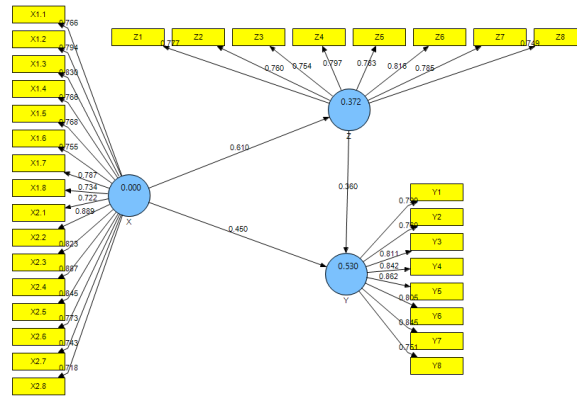 Inner ModelPengujian inner model atau model struktural     dilakukan     untuk     melihat hubungan       antara       konstruk       nilai signifikansi   dan   R-square   dari   model penelitian.   Model   struktural   dievaluasi dengan   menggunakan   R-square   untuk konstruk dependen uji t serta signifikansi dari koefisien parameter jalur struktural. Berikut adalah gambar model strukturnya: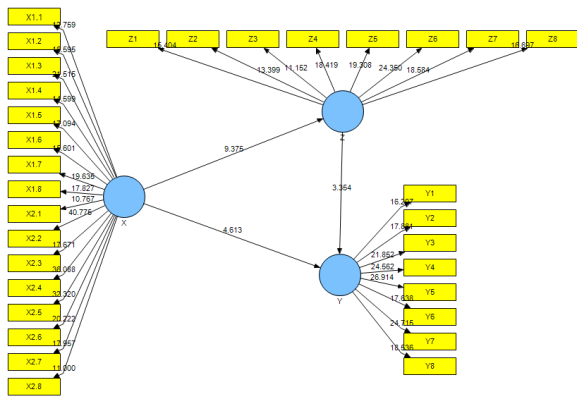 Pengujian terhadap model struktural dilakukan dengan melihat nilai R-square yang merupakan uji goodness-fit model.Sumber: Pengolahan data dengan PLS, 2018Tabel di atas menunjukan nilai R- square untuk variabel inovasi(Z) diperoleh sebesar  0,3722.  Nilai  R-square  tersebutmenunjukkan bahwa 37,22% variabel Inovasi  (Z)  dapat  dipengaruhi  oleh variabel entrepreneurial marketing (X). sedangkan sisanya 62,78% di pengaruhi oleh variabel lain di luar yang diteliti.Tabel di atas menunjukkan nilai R-square variabel keunggulan bersaing (Y) sebesar0,5297 menunjukkan variabel keunggulan bersaing (Y) dipengaruhi oleh variabel entrepreneurial marketing (X), dan inovasi (Z)  sebesar  52,97%  sedangkan  sisanya47,03% di pengaruhi oleh variabel lain di luar yang diteliti.Pengujian Hipotesis PenelitianSumber: Pengolahan Data Dengan PLS, 2018Persamaan struktural yang didapat adalah : Z= 0,610 XY = 0,450 X + 0,360 YHasil pengujian hipotesis yang digunakan  dalam  menguji  hipotesis  adalah nilai t hitung. Pengujian hipotesis dapat dilakukan dengan membandingkan   t-hitung dengan  t-tabel.  Nilai  t-tabel  dapat  diperoleh dari 100 responden yang pada akhirnya didapatkan t-tabel sebesar 1,960. Namun jika menggunakan nilai p-value maka nilia pembadingkan yang digunakan adalah nilai tingkat kesalahan (α) sebesar 5%. Hasil pengujian hipotesis penelitian adalah sebagai berikut:Hipotesis  1:  Entrepreneurial  Marketingmempunyai pengaruh secara langsung dan signifikan terhadap Inovasi.Hasil pengujian  hipotesis  variabel entrepreneurial marketing terhadap Inovasididapatkan  koefisien  jalur  sebesar0,610 dan t hitung sebesar 9,375. Karena nilai  t  hitung  lebih  besar  dari  t  tabel (1,960) atau p (0,000) ≤ 0,05. Maka didapatkan   hasil   H0   ditolak   dan   H1diterima,       sehingga       Entrepreneurial Marketing   mempunyai  pengaruh  secara langsung dan signifikan terhadap Inovasi. hal ini berarti hipotesis 1 diterima. Hipotesis  2:  Entrepreneurial  Marketing mempunyai pengaruh secara langsung dan signifikan terhadap Keunggulan Bersaing.Hasil pengujian  hipotesis  variabel Entrepreneurial Marketing terhadap Keunggulan Bersaingdidapatkan koefisien jalur sebesar 0,450 dan t hitung sebesar4,613.Karena nilai t hitung lebih besar dari t tabel (1,960) atau p (0,000) ≤0,05.  Maka  didapatkan  hasil  H0  ditolak dan H1 diterima, sehingga Entrepreneurial Marketing mempunyai pengaruh secara langsung dan signifikan terhadap Keunggulan Bersaing. hal ini berarti hipotesis 2 diterima.Hipotesis 3: Inovasi mempunyai pengaruhsecara  langsung  dan  signifikan  terhadapKeunggulan Bersaing.Hasil pengujian  hipotesis  variabel Entrepreneurial Marketing terhadap Keunggulan Bersaingdidapatkan koefisien jalur  sebesar  0,360  dan  t  hitung  sebesar3,354.Karena nilai t hitung lebih besar dari t tabel (1,960) atau p (0,000) ≤ 0,05. Maka didapatkan hasil H0 ditolak dan H1 diterima, sehingga Entrepreneurial Marketing mempunyai pengaruh secara langsung dan signifikan terhadap Keunggulan Bersaing. hal ini berarti hipotesis 3 diterima.Hipotesis   4:   Pengaruh   EntrepreneurialMarketing terhadap Keunggulan Bersaing yang dimediasi oleh variabel InovasiHasil pengujian hipotesis keempat menunjukkan bahwa hubungan variable Entrepreneurial Marketing dengan Keunggulan Bersaing (Z) melalui Inovasi menunjukkan nilai koefisien jalur tidak langsung sebesar 0,219 dengan nilai t statistic sebesar3,142. Nilai t hitung lebihbesar dari t tabel (1,960) atau p (0,000) <0,05.   Hasil   ini   berarti   bahwa   Inovasi memiliki pengaruh yang signifikan dalam menjembatani  Entrepreneurial  Marketing terhadap    Keunggulan    Bersaing.    Hasil diatas menunjukkan bahwa H0 ditolak hal ini berarti Hipotesis 4 diterima. Berdasarkan   pada   penjelasan   mengenai pengaruh      tidak      langsung      terhadap Keunggulan    Bersaing.    Entrepreneurial Marketing  memberikan  pengaruh  secara tidak    langsung    terhadap    Keunggulan Bersaing yang melalui Inovasi, maka dari itu hipotesis 4 diterima.Pengaruh    Entrepreneurial    MarketingTerhadap InovasiDari hasil perhitungan PLS didapatkan bahwa sebagian besar pelaku bisnis UKM kuliner di kota Malang setuju terhadap item dalam variabel entrepreneurial  marketing  yaitu opportunity focus dan customer intensity dapat membantu para pelaku usaha untuk berkembang. Pelaku usaha yang ingin unggul dalam persaingan untuk menarik konsumen  dan  menaikkan  tingkat penjualan dapat memanfaatkan peluang serta fokus kepada pelanggan untuk melakukan inovasi. Kemampuan untuk mengidentifikasi dan mengejar peluang sangat penting karena ide dan kretivitas akan sia-sia apabila tidak didukung dengan kempuan untuk  mengidentifikasi peluang yang ada di pasar. Juga berpusat dan fokus pada pelanggan untuk membangun hubungan dan komunikasi yang baik dapat membantu pelaku usaha mengetahui apa yang diharapkan dan dibutuhkan oleh pelanggan, sehingga hal tersebut bisa menjadi  sarana  bagi pelaku  bisnis  untuk melakukan proses inovasi yang sesuai dan tepat sasaran.Pengaruh    Entrepreneurial    MarketingTerhadap Keunggulan BersaingBerdasarkan penelitian  yang  telah dilakukan       ternyata       entrepreneurial marketing    terbukti    secara    signifikan berpengaruh        terhadap        keunggulan bersaing. Sehingga dapat dikatakan pelaku usaha  kecil,  menengah  kuliner  di  kota Malang setuju terhadap aspek-aspek dalam entreprenurial  marketing  yang  memiliki pengaruh   positif   untuk   unggul   dalam bersaing. Analisis dalam penelitian ini juga menunjukkan      bahwa      dimensi      dari entrepreneurial marketing   yang diadopsi yaitu,  proaktif,  inovasi  dan  pengenalan peluang  akan  meningkatkan  kinerja  dan keunggulan    dalam    bersaing.    Hal    ini menandakan  bahwa   para   pelaku   usaha kecil dan menengah dalam bidang kuliner di  kota  Malang  setuju  terhadap  variabel entrepreneurial  marketing  efektif  dalam mencapai keunggulan dalam bersaing. Pengaruh           Inovasi           Terhadap Keunggulan BersaingPada     penelitian      ini     penulismenemukan bahwa inovasi terbukti secara signifikan mempengaruhi keunggulan bersaing.    Keunggulan   dalam   bersaing tidak hanya berasal dari ukuran atau kapasitas  sebuah  organisasi  bisnis,  atau juga bukan karena besarnya aset dan pasar tetapi lebih  disebabkan oleh kemampuan dalam memobilisasi dan memaksimalkan kemampuan akan pengusaan teknologi, pengetahuan dan pengalaman untuk menciptakan sesuatu yang baru yang bisa ditawarkan oleh pelaku usaha ke pasar dan bagaimana cara pelaku usaha menawarkannya  ke  pasar.  Dalam berinovasi tidak semata-mata hanya menciptakan produk baru kemudian ditawarkan ke pasar karena inovasi yang dilakukan  bisa saja  berhasil atau  bahkan gagal. Untuk itu para pelaku usaha harus cermat dalam menganalisis peluang dan kebutuhan konsumen sebelum melakukaninovasi agar inovasi yang dilakukan dapat bertahan dan unggul dalam persaingan. Pengaruh    Entrepreneurial    Marketing Terhadap Keunggulan Bersaing Dengan Inovasi Sebagai MediasiHasil perhitungan dalam penelitian ini menjelaskan bahwa peran inovasi memberikan pengaruh yang signifikan sebagai mediasi antara variabel entrepreneurial marketing terhadap keunggulan  bersaing.  Ditambahkan menurut Stokes (2000), mengungkapkan bahwa entrepreneurial marketing merupakan  pemasaran  kewirausahaan yang berfokus pada orientasi inovasi dan keberadaan ide serta intuisi sebagai alat untuk menilai kebutuhan pasar. Strategi inovasi yang diadaptasi untuk meningkatkan penjualan  dan unggul dari pesaing harus diimplementasikan dengan tepat  agar  sesuai dengan  harapan pelaku usaha dan sasaran yang dituju. Karena proses inovasi bisa saja gagal atau pun berhasil sehingga pelaku usaha harus semaksimal  mungkin  menganalisis peluang dan pasar untuk mencapai keunggulan.KESIMPULAN DAN SARAN KesimpulanBerdasarkan   permasalahan   yang   telahdirumuskan, hasil analisis dan pengujian hipotesis yang telah dilakukan pada bab sebelumnya, maka dari penelitian yang dilakukan dapat diambil kesimpulan sebagai berikut:1. Hasil penelitian menunjukan bahwa variabel   Entrepreneurial   Marketing (X)  memiliki  pengaruh  secara langsung  terhadap  Inovasi  (Y). Dengan melihat hasil tersebut menjelaskan bahwa inovasi di dalam konsep  pemasaran  kewirausahaan dapat di gunakan pelaku usaha dalam metode pemasarannya.2. Hasil penelitian menunjukan bahwa variabel   Entrepreneurial   Marketing (X) berpengaruh positif terhadap Keunggulan Bersaing(Y). Dengan melihat hasil tersebut menjelaskan bahwa metode dari entrepreneurial marketing berupa pengenalan peluang dan fokus pada pelanggan dapat di terapkan oleh pelaku usaha kecil menengah untuk menarik pelanggan dan unggul dalam bersaing3. Hasil penelitian menunjukan bahwa variabel  Inovasi  (Z)  berpengaruh positif terhadap Keunggulan Bersaing (Y). Hasil tersebut menjelaskan bahwa penggunaan strategi inovasi dalam proses pemasaran UKM dapat meningkatkan keunggulan dalam bersaing.4. Hasil penelitian menunjukan bahwa variabel Inovasi (Z) mampu menjembatani antara variabel Entrepreneurial Marketing (X) terhadap Keunggulan Bersaing (Y) secara signifikan. Hasil tersebut menggambarkan semakin konsisten pelaku  usaha  dalam  melakukan inovasi  dalam  UKM  maka  bisa menjadi  sebuah  mediator  dalam konsep  entrepreneurial  marketing yang berujung pada keunggulan bersaing.Saran Bagi Praktisi1. Diharapkan pihak perusahaan dapat mempertahankan metode Entrepreneurial Marketing, karena variabel Entrepreneurial Marketing mempunyai pengaruh yang signifikan terhadap Inovasi dan Keunggulan Bersaing, dimensi dari entrepreneurial marketing yang digunakan dalam metode pemasaran kewirausahaan dalam  penelitian  ini  adalah opportunity    focus    dan    customerintensity. Dua dimensi ini diharapkan dapat diimplementasikan oleh pelaku usaha UKM kuliner kota Malang sehingga   dapat   melakukan   inovasi yang sesuai untuk mencapai keunggulan.2. Meningkatkan     inovasi,     inovasi merupakan salah satu kegiatan penting dalam  pemasaran  kewirausahaan untuk usaha kecil, menengah. Dalam pemasaran UKM bidang kuliner dapat dijumpai banyak usaha yang hampir sejenis sehingga pelaku usaha dituntut untuk melakukan inovasi. Disamping itu melakukan inovasi juga dapat menambah nilai produk dan menarik minat konsumen untuk mencoba produk yang ditawarkan. Hal ini juga berdasarkan hipotesis ketiga yang menyebutkan adanya pengaruh positif dan signifikan inovasi terhadap keunggulan bersaing. Melakukan inovasi juga dapat menambah keuntungan  dalam  nilai  jual produk, meningkatkan pendapatan dan yang terpenting unggul dari pesaing.Saran Bagi Akademisi1.   Penelitian  dapat  diperluas  lagi  baik dari lingkup variabel maupun metode dalam pemasaran kewirausahaan.2.   Penelitian ini juga  bisa dilaksanakan di daerah lain atau daerah yang lebih luas untuk mendapatkan data yang lebih akurat lagi. Hal itu dikarenakan penelitian ini hanya terbatas pada pelaku  usaha  bidang  kuliner  di kota Malang.3.   Peneliti terjun langsung menggunakan teknik wawancara dan kuesioner agar didapat data yang lebih mendalam.DAFTAR PUSTAKAAustralian Institute for Commercialization. (2011). Innovation Toolbox. Diakses pada25 mei 2018, dari Innovation Toolbox. http:/www.innovationtoolbox.com.auBecherer, R. C., Helms, M. M.,   and McDonald, J. P. (2012). The Effects ofEntrepreneurialMarketing on Outcome Goals in SMEs.  New England Journal of Entrepreneurship: Vol.15, No.1, 7-18.Jia-sheng, L., and Chia-Jung, H. (2010). A Research in Relating Entrepreneurship, Marketing   Capability,Innovative Capability and Sustained Competitive Advantage. Journal of Business and Economics Research:  Vol  8,  No  9,  109-119.Li, Y., Wang, P.,  and  Liang, Y.-J. (2015). Influence of Entrepreneurial Expereince, Alertness and Prior Knowledge on Opportunity Recognition. Social Behavior and Personality: Vol.43, No.9, 1575-1583.Morris, M. H., Schindehutte, M.,   and LaForge, R. W. (2002). Entrepreneurial Marketing: A Construct for Integrating Emerging Entrepreneurship and Marketing Perspectives.      Journal  of  Marketing Theory and Practice: Vol.10, No.4, 1-19.Morrish, S. C. (2011). Entrepreneruial Marketing  :  A Strategy  for  the Twenty- First Century? Journal of Research in Marketing and Entrepreneurship: Vol.13, No.2, 110-119.Morrish, S. C., and Deacon, J. H. (2011). A Tale of Two Spirits: Entrepreneurial Marketing  at  42Below  Vodka  and Penderyn Whisky.    Journal of Small Business and Entrepreneurship: Vol.24, No.1, 113-124.Rezvani, M.,   and Khazeai, M. (2014). Evaluation of Entrepreneurial Marketing Dimensions  According  to  Characteristics of Institutions: Institutions Age and Size. International  Journal  of  Basic  Sciences and Applied Research: Vol.3, No.4, 207-213.Suardhika, I Nengah, and Suryani, Ni Kadek. (2016). Strategic Role of Entrepreneurial Marketing and Customer Relation Marketing To Improve Competitive Advantage in Small and Medium Enterprises in Bali Indonesia. International Journal of Management and Commerce  Innovations:  Vol.  4,  Issue  1,628-637Lama UsahaFrekuensiPersentase<1 Tahun3930.001-3 Tahun4333.084-10 Tahun2720.77>10 Tahun2116.15Total130100PendidikanTerakhirFrekuensiPersentaseSMP-SMA4333.08D3-S18263.08S253.85Total130100Y6 <- Y0.8050.04617.6380.000Y7 <- Y0.8450.03424.7150.000Y8 <- Y0.7510.04118.5360.000Z1 <- Z0.7770.05015.4040.000Z2 <- Z0.7600.05713.3990.000Z3 <- Z0.7550.06811.1520.000Z4 <- Z0.7970.04318.4190.000Z5 <- Z0.7830.04119.3080.000Z6 <- Z0.8160.03424.3500.000Z7 <- Z0.7850.04218.5840.000Z8 <- Z0.7490.04516.6970.000VariabelAVECompositeReliabilityCronbachsAlphaX0.62290.96340.9592Z0.60550.92470.9072Y0.65460.9380.9243